现场检查照片：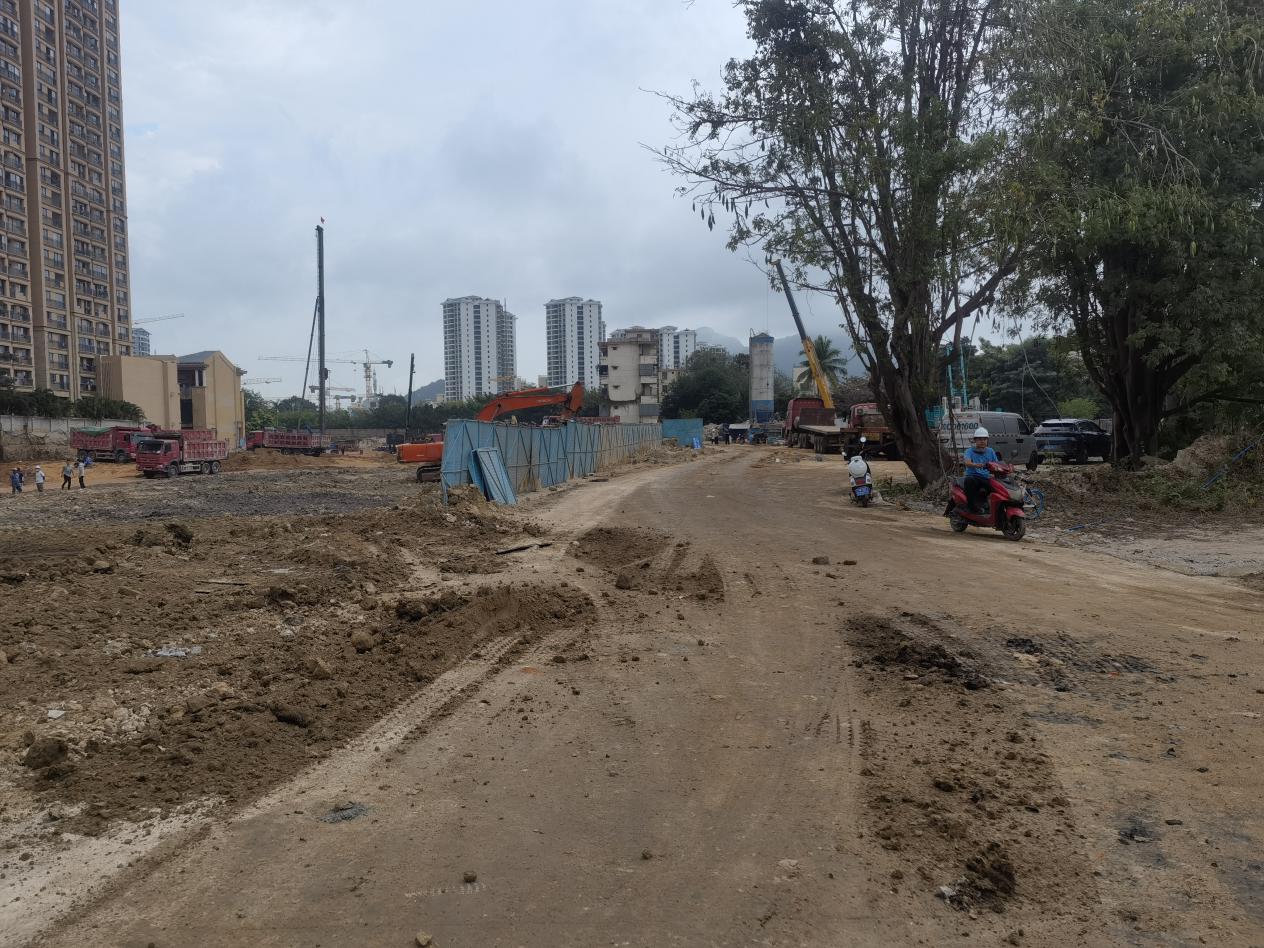 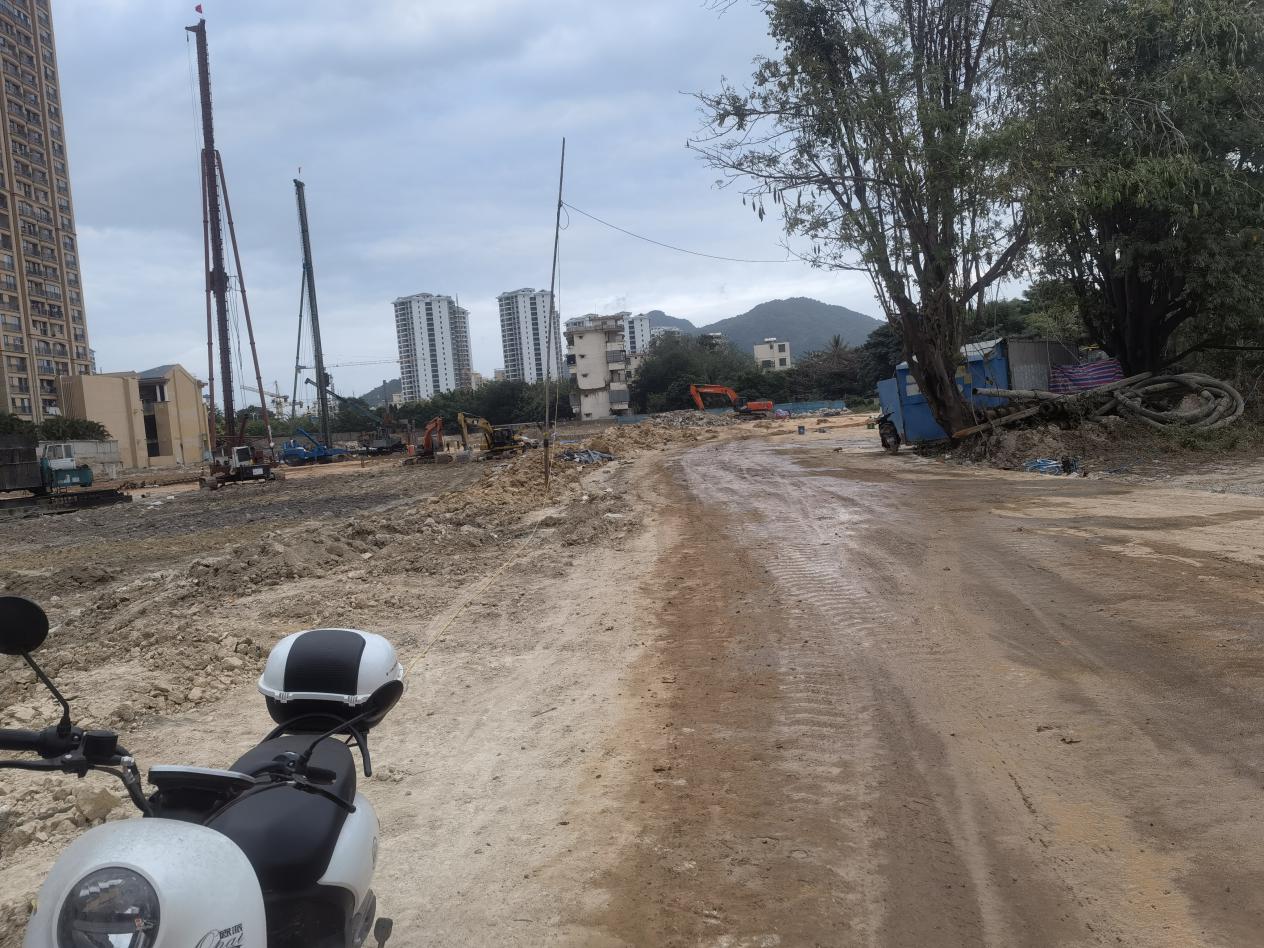 